Les CM1/CM2 de la DimancherieUne matinée avec Véronique Delamarre BellégoNous sommes allés au collège Mondétour pour rencontrer l’auteure de «  Banzaï Sakura ». Toute la classe a particulièrement aimé ce livre !Elle nous a parlé de son livre «  Banzaï Sakura ». Elle nous a dédicacé nos livres !Véronique Delamarre nous a expliqué son métier. Elle nous a montré les couvertures de ses autres romans. Elle nous a présenté des objets japonais : un petit daruma et un plus grand, des tongs japonaises et une poupée japonaise. 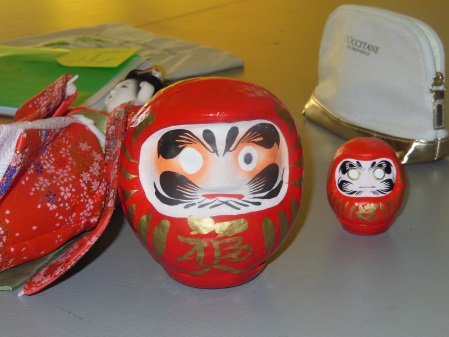 Les ressentis des CM1/CM2 après la rencontre avec  Véronique DelamarreJ’ai aimé quand Véronique a dédicacé nos livres «  Banzaï Sakura ».On a appris beaucoup de choses sur le Japon.Véronique Delamarre nous a expliqué le chemin à suivre pour être auteur.Moi, j’ai bien aimé parce que c’est rare de rencontrer un auteur. Dans mon cœur, j’ai ressenti que j’ai envie de lire beaucoup de livres.C’est drôle ! Quand elle était petite elle pensait que les auteurs de livres étaient toujours de vieux messieurs avec une grande barbe blanche.C’était intimidant pour nous de poser des questions devant une classe de sixième.Quand elle était jeune, elle pensait qu’elle ne pouvait pas être écrivain car elle pensait que c’était réservé aux messieurs barbus.J’ai aimé quand elle a parlé des sumos et quand elle a parlé de la culture japonaise.Elle nous a montré qu’il fallait toujours croire en ses rêves.En classe, on avait travaillé sur les couvertures d’autres livres qu’elle a écrits. Elle nous a expliqué que l’éditeur peut décider de changer la couverture d’un roman quand il le réédite.